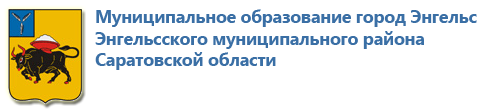 ОТКРЫТЫЙ БЮДЖЕТ ДЛЯ ГРАЖДАН ИНФОРМАЦИОННЫЙ ОТЧЕТк отчету об исполнении бюджета муниципального образования город Энгельс Энгельсского муниципального района Саратовской области  за 2013 годУважаемые жители города Энгельса!Вашему вниманию представляется информация по отчету об исполнении бюджета муниципального образования город Энгельс за 2013 год в доступной и понятной форме.Бюджет муниципального образования город Энгельс на 2013 год  был утвержден Решением Энгельсского городского Совета депутатов от 21 декабря 2012 года №727/02.Первоначально принятый бюджет на 2013 год носил профицитный характер. Доходная часть была утверждена в сумме 517,3 млн. рублей, расходная часть составляла 509,3 млн. рублей. В течение финансового года  в бюджет вносились изменения. План по доходной части был увеличен на 66,9 млн. рублей и составил 584,2 млн. рублей, по расходной части план был увеличен на 114,3 млн. рублей и составил 623,6 млн. рублей. ДОХОДЫ БЮДЖЕТА ЗА 2013 ГОДДоходная часть бюджета на 1 января 2014 года исполнена в сумме 597,2 млн. рублей. Годовой уточненный план исполнен на 102,2%. Доходы бюджета по сравнению с исполнением за 2012 год увеличились на 8,2%. (Увеличение доходов в 2013 г. произошло в основном за счет увеличения налоговых и неналоговых доходов бюджета более чем на 45 млн. рублей).Налоговые доходы бюджета в 2013 году по сравнению с поступлениями в 2012 году увеличились на 36,4 млн. рублей  и занимают в структуре бюджетов соответственно 68,2% и 67,1%. Доля неналоговых доходов бюджета в 2013 году по сравнению с 2012 годом увеличилась на 3,4% и составила 20,4%. Удельный вес безвозмездных перечислений снизился с 15,9% в 2012 году до 11,4% в 2013 году. Следует заметить, что из года в год наблюдается рост собственных доходов по сравнению с предыдущими периодами. В 2012 году рост составлял 121,4% или почти 82,0 млн. руб. относительно 2011 года, в 2013 году за счет роста поступлений почти по всем статьям налоговых доходов, нам удалось собрать собственных налогов больше на 14,0% или на 64,9 млн. рублей.По налоговым доходам бюджет исполнен на 102,8% от уточненного годового плана. Налоговые доходы в 2013 году по сравнению с 2012 годом увеличились на  36,4 млн. рублей или на 9,8%.Основными бюджетообразующими налогами бюджета муниципального образования город Энгельс являются налог на доходы физических лиц и земельный налог. Их доля в налоговых доходах бюджета составляет 83,6%.Исполнение по налогу на доходы физических лиц составило 102,5% по отношению к плану, по земельному налогу – 103,5%. По сравнению с 2012 годом поступления по НДФЛ возросли на 9,6%.  Увеличение поступлений связано с ростом среднемесячной зарплаты и с ростом контингента. По сравнению с 2012 годом земельный налог за отчетный год увеличился на 5,1%, или на 6,1 млн.руб. Как вы видите, динамика поступлений за 3 последних года положительная. Увеличение поступлений в 2013 году произошло в основном по налогоплательщикам – юридическим лицам, за счет увеличения налогооблагаемой базы и увеличения налоговых ставок в соответствии с решением ЭГСД от 29.11.2012г. №704/02.Поступления по налогу на имущество физических лиц увеличились на 26,8% или на 14,0 млн.рублей. Увеличение поступлений обусловлено ростом количества налогоплательщиков, увеличением общей инвентаризационной стоимости строений, помещений, по которым исчисляется налог.По неналоговым доходам бюджет за отчетный год исполнен в сумме 122,1 млн. рублей. Большую долю неналоговых платежей 69,7% в местном бюджете составляет арендная плата за земельные участки в сумме 85,1 млн. рублей. Годовой план исполнен на 101,8%. Безвозмездные поступления в структуре доходов на 1 января 2014 года составили 11,4%, в сумме 68,0 млн. рублей. Годовой план исполнен на 100,0%.    РАСХОДЫ БЮДЖЕТА ЗА 2013 ГОДРасходная часть бюджета исполнена в сумме 616,8 млн. рублей, что составляет 98,9% к уточненному годовому плану. По сравнению с 2012 годом объем произведенных расходов увеличился на 10,4% в основном за счет увеличения расходов по разделам «Национальная экономика» и «ЖКХ».Первоначально расходы бюджета были утверждены в сумме 509,3 млн. рублей. Дополнительно поступившие в 2013 году доходы позволили внести корректировки в расходную часть бюджета, увеличив ее на 22,4 % к первоначальному плану, что позволило увеличить объем финансирования по наиболее значимым статьям расходов бюджета.Наиболее значительное увеличение расходов бюджета пришлось на сферу жилищно-коммунального и дорожного хозяйства города. Наибольший удельный вес в расходах бюджета в 2013 году занимают расходы по разделу «Национальная экономика», где одними из основных являются расходы на «Дорожное хозяйство» - это 306,6 млн.рублей.На финансирование мероприятий в области ЖКХ в 2013 году было направлено 129,1 млн.рублей или 21% от всех расходов бюджета.В сравнении с аналогичным периодом 2012 года расходы по разделам «Жилищно-коммунальное хозяйство» и «Дорожное хозяйство» увеличились на 45,7 млн. рублей или на 11,7%, это связано с увеличением финансирования в рамках действующих муниципальных целевых программ по содержанию и ремонту автомобильных дорог и внутридворовых территорий. В 2013 году выросли расходы на социальную сферу на 2,0 млн. рублей или на 3,6% и составили 59,0 млн. рублей. Рост расходов прежде всего связан с увеличением заработной платы в муниципальных бюджетных учреждениях в 2012, 2013 годах. В расходах на социально-культурную сферу одними из основных являются расходы на оплату труда с начислениями и расходы на оплату коммунальных услуг. На эти цели направлено 44,1 млн. рублей или 74,8 % от общей суммы расходов, выделенных на финансирование социальной сферы. Из них: на оплату труда с начислениями – 40,1 млн. рублей или 68 %; ТЭР – 4,0 млн. рублей или 6,8 %.Расходы на содержание непосредственно учреждений социальной сферы в 2013 году составили 40,6 млн. рублей, на проведение мероприятий направлено 1,6 млн. рублей, на реализацию долгосрочных целевых программ – 9,1 млн. рублей. На оказание социальной поддержки гражданам из средств резервного фонда было направлено 263,0 тыс. рублей, адресную социальную помощь получили 44 человека, 23 гражданам оказана помощь на ликвидацию последствий пожара.Из бюджета муниципального образования город Энгельс бюджету Энгельсского муниципального района в 2013 году были перечислены межбюджетные трансферты  в сумме 330,4 млн. рублей, на осуществление переданных полномочий в соответствии с  заключенными соглашениями по решению вопросов местного значения поселений. Анализируя динамику налогового потенциала, следует отметить, что за 2013 год наблюдается рост показателя на 7% по сравнению с 2012 годом. В Энгельсе он составил 1 897,2 рублей на человека. Рост показателя объясняется ростом налоговых доходов, применяемых в расчете налогового потенциала. По бюджетной обеспеченности, также идет увеличение показателя до 2 875,0 рублей на человека за счет роста расходов в 2013 году на 10,4%.По состоянию на 01 января 2014 года бюджет исполнен с дефицитом  в сумме 19,6 млн. рублей. Годовая отчетность по исполнению бюджета в установленные сроки представлена в составе консолидированной отчетности в Министерство финансов области и принята. В соответствии с Положением о порядке организации и проведения публичных слушаний в муниципальном образовании город Энгельс, проект годового отчета об исполнении бюджета муниципального образования город Энгельс за 2013 год был рассмотрен на публичных слушаниях 17 марта 2014 года.  По результатам публичных слушаний от зарегистрированных участников слушаний поступило предложение в целом одобрить проект решения «Об исполнении бюджета муниципального образования город Энгельс за 2013 год».  Согласно статьи 264.4 Бюджетного кодекса РФ годовой отчет об исполнении бюджета до его рассмотрения в представительном органе подлежит внешней проверке. Контрольно-счетной палатой Энгельсского муниципального района проведена внешняя проверка годового отчета об исполнении бюджета муниципального образования город Энгельс за 2013 год. В соответствии с требованиями бюджетного законодательства представлено положительное заключение о результатах рассмотрения годового отчета.Энгельсским городским Советом депутатов отчет об исполнении бюджета муниципального образования город Энгельс за 2013 год был рассмотрен и утвержден 26 марта 2014 года.ДОПОЛНИТЕЛЬНАЯ ИНФОРМАЦИЯПОЛЕЗНАЯ ИНФОРМАЦИЯКонтактная информация для граждан:413100, Саратовская область, г. Энгельс, ул. Коммунистическая, д. 55Факс (845-3) 56-88-60, E-mail: komfin-engels@mail.ru.График работы с 8-30 до 17-30.Тел. 56-86-22  Председатель Комитета финансов  администрации                          Энгельсского муниципального района - Лаврушин Дмитрий Борисович.Комитет финансов администрации Энгельсского муниципального района2014 годN п/пНаименование показателяЕд. изм.2012 год2013 год1.Объем доходов местного бюджета в расчете на 1 жителятыс. рублей2,62,82.Объем расходов местного бюджета в расчете на 1 жителятыс. рублей2,72,93.Объем расходов местного бюджета на жилищно-коммунальное хозяйство в расчете на 1 жителятыс. рублей0,70,64.Объем расходов местного бюджета на образование в расчете на 1 жителятыс. рублей0,060,065.Объем расходов местного бюджета на культуру в расчете на 1 жителятыс. рублей0,20,26.Объем расходов местного бюджета на физическую культуру и спорт в расчете на 1 жителятыс. рублей0,0210,0237.Доля протяженности автомобильных дорог общего пользования местного значения, не отвечающих нормативным требованиям, в общей протяженности автомобильных дорог общего пользования местного значения%45,150,68.Среднемесячная номинальная начисленная заработная плата работников муниципальных учреждений культуры и искусстварублей10 626,811 102,09.Среднемесячная номинальная начисленная заработная плата работников муниципальных учреждений в сфере молодежной политикирублей8 091,89 939,510.Среднемесячная номинальная начисленная заработная плата работников муниципальных учреждений физической культуры и спортарублей7 927,68 013,311.Доля населения, систематически занимающегося физической культурой и спортом%11,415,712.Доля населения, получившего жилые помещения и улучшившего жилищные условия в отчетном году, в общей численности населения, состоящего на учете в качестве нуждающегося в жилых помещениях%2,82,913.Расходы бюджета муниципального образования на содержание работников органов местного самоуправления в расчете на одного жителя муниципального образованиярублей0,40,4Органы муниципальной властиКонтактный телефонЭнгельсский муниципальный районЭнгельсский муниципальный районГлава Энгельсского муниципального района55-76-23Заместитель главы Энгельсского муниципального района55-76-49Руководитель аппарата Собрания депутатов Энгельсского муниципального района55-76-45Глава администрации Энгельсского муниципального района55-76-12Заместитель главы администрации, руководитель аппарата55-76-46Заместитель главы администрации по экономике и управлению имуществом56-69-27Зам. главы администрации по строительству, ЖКХ, ТЭК, транспорту и связи55-76-39Заместитель главы администрации по социальной сфере55-76-16Заместитель главы администрации по развитию агропромышленного комплекса и взаимодействию с органами местного самоуправления55-98-61Председатель комитета по земельным ресурсам56-89-30Председатель комитета по управлению имуществом56-82-14Председатель комитета финансов56-86-22Председатель комитета ЖКХ, ТЭК, транспорту и связи56-50-73Председатель комитета по образованию и молодежной политике55-99-26Начальник управления культуры56-82-03Начальник управления по физкультуре и спорту75-49-78Начальник управления социальной защиты населения55-95-67Начальник управления обеспечения градостроительной деятельности55-76-27Начальник управления ГО и ЧС55-76-28МО  город ЭнгельсМО  город ЭнгельсГлава МО г. Энгельс56-89-83Руководитель аппарата  Энгельсского городского Совета депутатов56-50-70